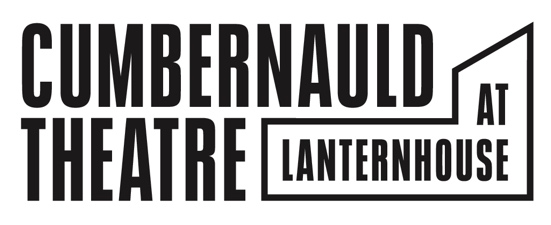 Employee Application Form 
Application Procedure:We strongly encourage people with disabilities and people who are from ethnically or culturally diverse backgrounds to apply as CTT is keen for the team and its work to be informed by and representative of the diverse communities it serves.Please send the completed application form by email or post, together with a covering letter to:Amanda Young Operations Director 
Cumbernauld Theatre Trust 
Lanternhouse 
South Kildrum Ring Road 
Cumbernauld, North Lanarkshire 
G67 2UF   Email: recruitment@cumbernauldtheatre.co.ukClosing Date for Applications: Ongoing open vacancy bankInterviews will take place via Teams: To be mutually arrangedStart Date: To be mutually arrangedPersonal Details* Please delete as applicable.Relationship to existing employees or Directors of Cumbernauld Theatre Trust Ltd  Please note any relationships below.Please let us know where you heard about this vacancy?Academic and/or Vocational Qualifications Please include any postgraduate qualifications or continuing professional development relevant to this post.  If you are invited for interview, you will be asked to produce original certificates.Courses and Informal LearningPlease include details of any additional courses or informal learning undertaken that are relevant to this post. Membership of any Professional Bodies   Please list any relevant memberships.  If you are a member of a Regulatory Body (e.g. FST, AMA).Previous Employment Please list in chronological order, most recent first.  Include explanations for any periods not in employment or education/training.  Please continue on a separate sheet if necessary. Personal Statement Please provide a statement noting the personal qualities and experience that you believe are relevant to your suitability for the post advertised.  Continue on separate sheets if required.Application StatementPlease explain why you are interested in applying for this post.  References Please provide the contact details of two people who could provide a reference regarding your suitability for the post for which you are applying.  One referee should be your current or most recent employer.  Please contact your referees to ensure they are willing to give a reference for you.  If you are not currently working with children but have done so in the past, one referee must be from the employer by whom you were most recently employed in work with children.  References from relatives or those writing solely in the capacity of friends will not be accepted.  PVG (Protecting Vulnerable Groups) SchemeConvictions/CautionsDo you have any unspent convictions or cautions that you are required to disclose? DeclarationI hereby certify that the information given to you on this form is correct to the best of my knowledge.  I understand that if any false or deliberately misleading information is given then my name will be withdrawn from the list of applicants.Given the nature of the post, I am aware that, if successful, I will be required to provide information leading to membership of the PVG Scheme or to allow Cumbernauld Theatre Trust Ltd to obtain an update of my record.Cumbernauld Theatre Trust Ltd is a Registered Company limited by guarantee No. SC066490 Scottish Charity OSCR Registered No. SC005050. Registered Office: Cumbernauld Theatre Trust, Lanternhouse, South Kildrum Ring Road, Cumbernauld, North Lanarkshire, G67 2UF    Name:Post Applied For:Venue AssistantSurname: Title:Forename(s):Name at birth 
(if different):Current address and post code:Telephone Number:Email address:
National Insurance Number:Nationality:Work Permit:If you are from outside the European Economic Area (EEA) or from an EEA country where specific restrictions apply, do you need a work permit for this post?If you are from outside the European Economic Area (EEA) or from an EEA country where specific restrictions apply, do you need a work permit for this post?*Yes*NoDriving Licence:Do you have a full and current driving licence?Do you have a full and current driving licence? *Yes*NoSchool/College/University/Professional BodyQualification and Grades/Levels ObtainedDate ObtainedName of CourseDurationCourse ProviderDate TakenSubject and knowledge GainedDates (from/to)Name and address of employerJob title, brief description of duties and reason for leavingCompetencies, skills and abilities gainedName:Job Title/Position and Capacity known in (including organisation name and address):Address, telephone number and email, website:I am/am not a member of the PVG Scheme for regulated work with children and protected adults (please delete as appropriate).I am/am not a member of the PVG Scheme for regulated work with children and protected adults (please delete as appropriate).I am/am not a member of the PVG Scheme for regulated work with children and protected adults (please delete as appropriate).I am/am not a member of the PVG Scheme for regulated work with children and protected adults (please delete as appropriate).I am/am not a member of the PVG Scheme for regulated work with children and protected adults (please delete as appropriate).I am/am not a member of the PVG Scheme for regulated work with children and protected adults (please delete as appropriate).I am/am not a member of the PVG Scheme for regulated work with children and protected adults (please delete as appropriate).I am/am not a member of the PVG Scheme for regulated work with children and protected adults (please delete as appropriate).My 16 digit membership number is:Signature:Date: